DECLARATION OF CONFORMITY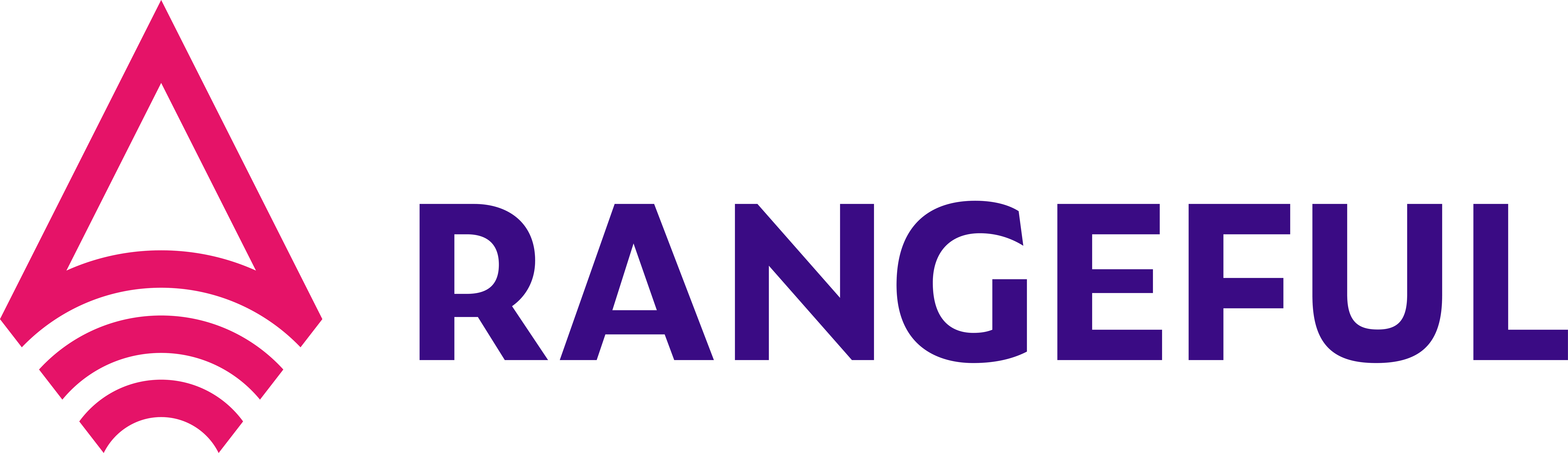 Rangeful SIACukura 27Liepaja LV3407LatviaHereby declares under our sole responsibility that the Lance 500 V3G 20dBm 3-Band Mobile Network Repeater (900, 1800, 2100 Mhz), model L20-V3G, complies with the essential requirements specified in the Radio Equipment Directive (RED) 2014/53/EU, RoHS Directive 2011/65/EU and its subsequent amendments Directive (EU) 2015/863.The radio equipment meets the following essential requirements: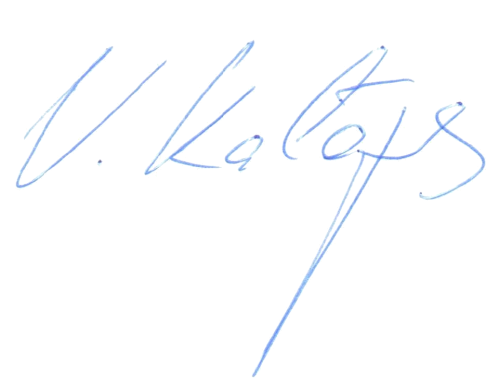 Vadims KalejsdirectorJuly 26, 2021DECLARATION OF CONFORMITY  StandartsDescription EN 50385: 2017Article 3.1 a): Health  EN 60950-1:2006 Article 3.1 a): Safety EN 301 489-50 V2.2.1Article 3.1 b): Electromagnetic Compatibility EN 303 609 V12.5.1Article 3.2: Effective and Efficient Use of Radio Spectrum  CE Marking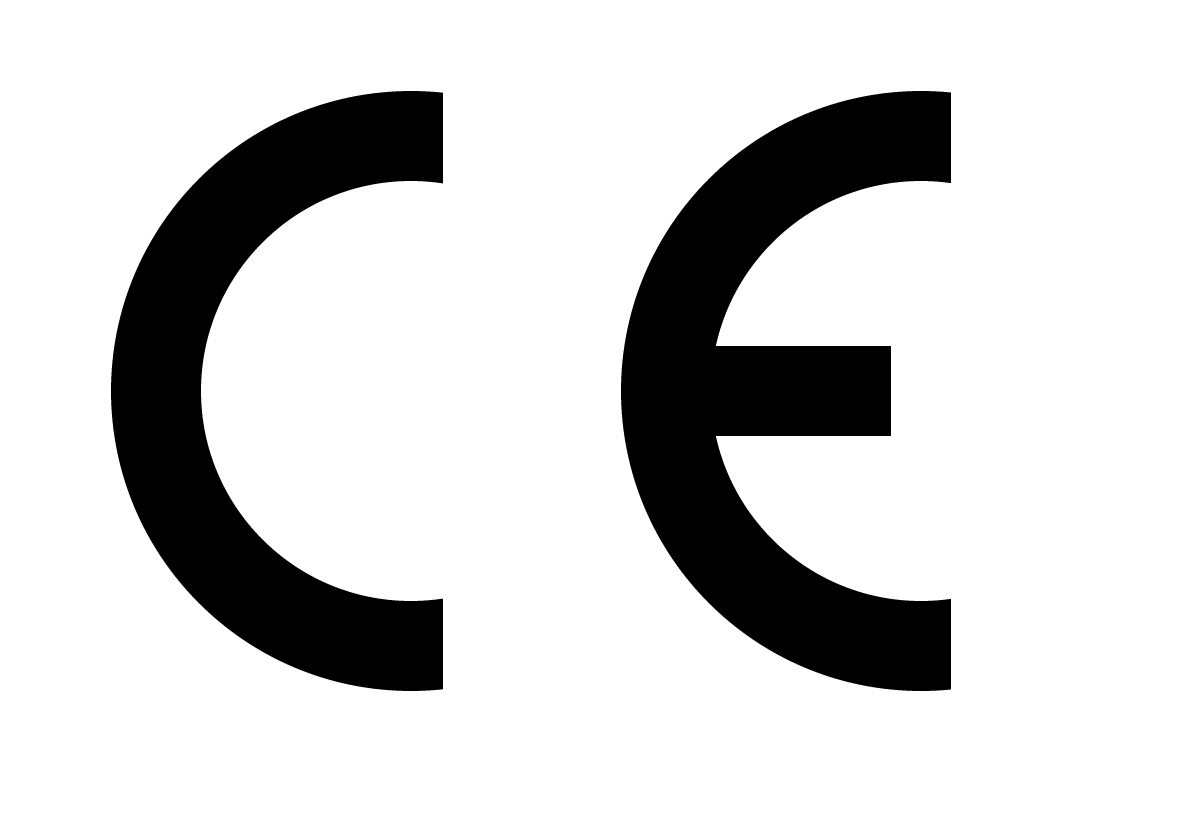 български [Bulgarian]С настоящото Rangeful декларира, че това устройство           L20-V3G е в съответствие със съществените изисквания и други приложими разпоредби на Директиви 2014/53/EC.Italiano [Italian]Con la presente, Rangeful, dichiara che questo dispositivo          L20-V3G, è conforme ai requisiti essenziali ed alle altre disposizioni pertinenti delle direttive 2014/53/UE.Hrvatski [Croatian]Rangeful ovim putem izjavljuje da je ovaj uređaj L20-V3G sukladan osnovnim zahtjevima i ostalim bitnim odredbama Direktiva 2014/53/EU.Latviešu valoda [Latvian]Ar šo, Rangeful, deklarē, ka L20-V3G ierīce, ir saskaņā ar būtiskajām prasībām un citiem attiecīgiem noteikumiem Direktīvās 2014/53/ES.Čeština [Czech]Rangeful tímto prohlašuje, že toto L20-V3G zařízení, je ve shodě se základními požadavky a dalšími příslušnými ustanoveními směrnic 2014/53/EU.Lietuvių kalba [Lithuanian]Rangeful deklaruoja, kad šis L20-V3G įrenginys atitinka esminius reikalavimus ir kitas 2014/53/ES Direktyvų nuostatas.Dansk [Danish]Hermed, Rangeful, erklærer at denne L20-V3G enhed, er i overensstemmelse med de væsentlige krav og øvrige relevante krav i direktiver 2014/53/EU.Malti [Maltese]Hawnhekk, Rangeful, tiddikjara li dan il-mezz L20-V3G huwa konformi mar-rekwiżiti essenzjali u dispożizzjonijiet rilevanti oħrajn ta ‘Direttivi 2014/53/UE.Nederlands [Dutch]Hierbij verklaart Rangeful, dat deze L20-V3G apparaat, in overeenstemming is met de essentiële eisen en de andere relevante bepalingen van richtlijnen 2014/53/EU.Norsk [Norwegian]Herved Rangeful, erklærer at denne L20-V3G enheten, er i samsvar med de grunnleggende kravene og andre relevante bestemmelser i direktivene 2014/53/EU.EnglishHereby, Rangeful, declares that this L20-V3G device, is in compliance with the essential requirements and other relevant provisions of Directives 2014/53/EU.Polski [Polish]Niniejszym, Rangeful, oświadcza, że urządzenie L20-V3G, jest zgodny z zasadniczymi wymaganiami oraz pozostałymi stosownymi postanowieniami Dyrektyw 2014/53/UE. Eesti keel [Estonian]Käesolevaga Rangeful kinnitab, et antud L20-V3G seade, on vastavus olulistele nõuetele ja teistele asjakohastele sätetele direktiivide 2014/53/EL.Português [Portuguese]Rangeful declara que este dispositivo L20-V3G, está conforme com os requisitos essenciais e outras disposições das Directivas 2014/530/UE. Suomi [Finnish]Täten Rangeful vakuuttaa, että tämä L20-V3G laite, on yhdenmukainen olennaisten vaatimusten ja muiden sitä koskevien direktiivien 2014/53/EU.Română [Romanian] Prin prezenta, Rangeful declară că acest dispozitiv L20-V3G este în conformitate cu cerințele esențiale și alte prevederi relevante ale Directivelor 2014/53/UE. Français [French]Par la présente Rangeful déclare que l’appareil L20-V3G, est conforme aux exigences essentielles et aux autres dispositions pertinentes des directives 2014/53/UE.Slovenčina [Slovak] Týmto Rangeful, prehlasuje, že toto L20-V3G zariadenie, je v súlade so základnými požiadavkami a ďalšími relevantnými ustanoveniami smernice 2014/53/UE. Deutsch [German]Hiermit erklärt Rangeful, dass sich dieses L20-V3G Gerät, in Übereinstimmung mit den grundlegenden Anforderungen und den anderen relevanten Vorschriften der Richtlinien 2014/53/EU.Slovenščina [Slovenian] Družba Rangeful izjavlja, da je naprava L20-V3G v skladu z obveznimi zahtevami in drugimi ustreznimi določbami direktiv 2014/30/EU in 2014/35/EU. Ελληνικά [Greek]Δια του παρόντος, Rangeful, δηλώνει ότι αυτή η συσκευή          L20-V3G ,είναι σε συμμόρφωση με τις βασικές απαιτήσεις και τις λοιπές σχετικές διατάξεις των οδηγιών 2014/53/EE.Español [Spanish] Por medio de la presente Rangeful declara que este dispositivo L20-V3G, cumple con los requisitos esenciales y cualesquiera otras disposiciones aplicables o exigibles de las Directivas 2014/53/UE. Magyar [Hungarian]Ezennel Rangeful kijelenti, hogy ez a L20-V3G készülék megfelel az alapvető követelményeknek és más vonatkozó 2014/53/EU irányelvek rendelkezéseit.Svenska [Swedish] Härmed Rangeful, intygar att denna L20-V3G enhet är i överensstämmelse med de väsentliga egenskapskrav och övriga relevanta bestämmelser som framgår av direktiven 2014/53/EU.Íslenska [Icelandic] Hér, Rangeful, því yfir að þetta L20-V3G tæki er í samræmi við grunnkröfur og önnur viðeigandi ákvæði tilskipana 2014/53/ESB.